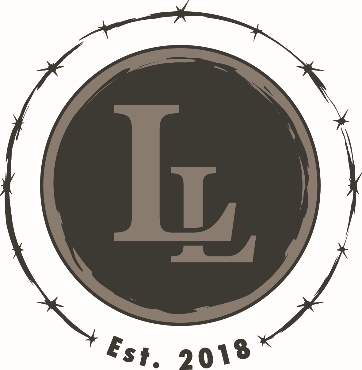 Legacy Livestock PricingCut Price/lb. Ground Beef $   4.15 Ground Beef Patties $   4.75 Bones without meat $   5.00 Dog Bone $   5.50 Stew Meat $   5.50 Short Ribs $   6.25 Rolled Rump Roast $   6.25 Sirloin Tips $   6.25 10 lb pckg Chuck Roast $   6.50 Chuck Roast $   6.50 Round Steak $   7.00 Flat Iron Steak $   7.00 Chuck Steaks $   7.00 Meat for Fajitas $   9.00 Flank Steak $   9.50 Skirt Steak $   9.50 Brisket $ 10.00 Sirloin Steak $ 10.25 Sizzler Steak $ 10.50 NY Strip Steak $ 13.00 Rib Roast $ 13.00 T-Bone Steak $ 14.00 Porterhouse Steak $ 14.00 Rib Steak $ 15.00 Delmonico Steak $ 17.50 Tenderloin Steak $ 20.00 